  POSITION ANNOUNCEMENTPosition Title:  Summary:Required Qualifications and Education: Preferred Qualifications and Education:Responsibilities – Essential Functions:Responsibilities – Non-Essential Functions:Salary:  Commensurate with experience or include range (if range is listed, we can only offer in that particular salary range)Department/Division:  Campus:How To Apply: Apply online at jobs.gvsu.edu and select "Apply now".  Please include a cover letter and resume.  The online application will allow you to attach these documents electronically.  On the application, you will be required to provide names, phone numbers, and e-mail addresses for three professional references. If you have questions or need assistance, call Human Resources at 616-331-2215.Application Deadline Date:  Enter length of time you would like this posted.(ex 2 weeks, etc…)Allendale, Michigan 49401 - (616) 331-5000For more information about Grand Valley, see our website at www.gvsu.eduGrand Valley State University is an EOE which includes protected veterans and individuals with disabilities. See http://www.gvsu.edu/affirmative/. TDD Callers: Call Michigan Relay Center 1-800-649-3777.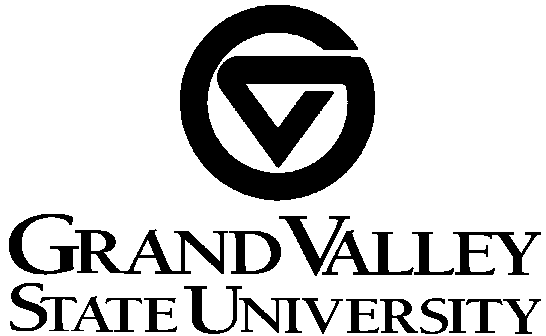 